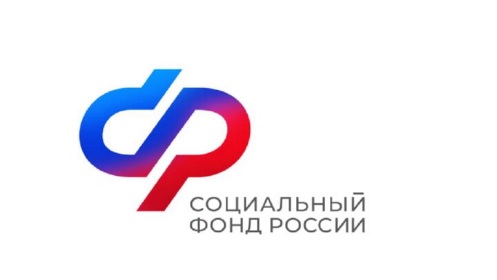 Информацияпо правоприменительной реализации изменений, внесенных приказом Минтруда России от 27 февраля 2023 г. № 101н «О внесении изменений в Правила финансового обеспечения предупредительных мер по сокращению производственного травматизма и профессиональных заболеваний работников и санаторно-курортного лечения работников, занятых на работах с вредными и (или) опасными производственными факторами, утвержденные приказом Министерства труда и социальной защиты Российской Федерации от 14 июля 2021 г. № 467н»Приказом Минтруда России от 27 февраля 2023 г. № 101н «О внесении изменений в Правила финансового обеспечения предупредительных мер по сокращению производственного травматизма и профессиональных заболеваний работников и санаторно-курортного лечения работников, занятых на работах с вредными и (или) опасными производственными факторами, утвержденные приказом Министерства труда и социальной защиты Российской Федерации от 14 июля 2021 г. № 467н» (зарегистрирован Министерством юстиции Российской Федерации 29 июня 2023 г., регистрационный № 74062) (далее – приказ № 101н, Правила, предупредительные меры) вносятся изменения, в основном связанные с изменениями в законодательстве Российской Федерации, регулирующем порядок и условия проведения ряда мероприятий, определенных Правилами, а также с организацией межведомственного взаимодействия с другими федеральными органами исполнительной власти, организациями и ведомствами с целью исключения ряда документов, сведения о которых могут быть получены через систему межведомственного электронного взаимодействия (далее - СМЭВ3) посредством межведомственного запроса. 1. По подпункту «в» пункта 3 Правил. В соответствии с пунктом 4 Правил обучения по охране труда и проверки знания требований охраны труда, утвержденных постановлением Правительства Российской Федерации от 24 декабря 2021 г. № 2464 (далее – Правила обучения), вступивших в силу с 1 октября 2022 года, обучение по охране труда осуществляется в ходе проведения инструктажей по охране труда, стажировки на рабочем месте, обучения по оказанию первой помощи пострадавшим, обучения по использованию (применению) средств индивидуальной защиты (далее – СИЗ), а также обучения по охране труда у работодателя, в том числе обучения безопасным методам и приемам выполнения работ, или в организации, у индивидуального предпринимателя, оказывающих услуги по проведению обучения по охране труда (далее – обучение требованиям охраны труда). Таким образом, в рамках мероприятия, предусмотренного подпунктом «в» пункта 3 Правил, с учетом положения Правил обучения финансовому обеспечению за счет средств СФР подлежит обучение требованиям охраны труда. Вместе с тем обращаем внимание, что пунктами 34 и 40 Правил обучения определено, что обучение по оказанию первой помощи пострадавшим и (или) обучение по использованию (применению) СИЗ может проводиться как в рамках обучения требованиям охраны труда, так и отдельно в виде самостоятельного процесса обучения. В первом случае темы оказания первой помощи пострадавшим и (или) вопросы использования (применения) СИЗ включаются в программы обучения требованиям охраны труда, во втором случае – разрабатываются отдельные программы обучения по оказанию первой помощи пострадавшим и (или) обучения по использованию (применению) СИЗ. Учитывая вышеизложенное, обучение по оказанию первой помощи пострадавшим и (или) обучение по использованию (применению) СИЗ за счет средств СФР в рамках мероприятия, предусмотренного подпунктом «в» пункта 3 Правил, возможно только при условии включения указанных тем в программу обучения требованиям охраны труда, а не как отдельных программ обучения. Кроме того, пунктом 55 Правил обучения определено, что обучению требованиям охраны труда по программе обучения требованиям охраны труда, указанной в подпункте «в» пункта 46 Правил обучения, подлежат работники, непосредственно выполняющие работы повышенной опасности, и лица, ответственные за организацию, выполнение и контроль работ повышенной опасности, определенные локальными нормативными актами работодателя. В связи с этим обращаем внимание, что для подтверждения принадлежности работников к вышеуказанной категории страхователь представляет копию локального нормативного акта страхователя, определяющего работников, непосредственно выполняющих работы повышенной опасности, и работников, ответственных за организацию, выполнение и контроль работ повышенной опасности. Также отмечаем, что в соответствии с пунктом 65 Правил обучения, обучение работников требованиям охраны труда и проверка знания требований охраны труда осуществляются с отрывом от работы. Вместе с тем, в соответствии с пунктом 66 Правил обучения допускается проведение обучения работников требованиям охраны труда с использованием дистанционных технологий, предусматривающих обеспечение работников, проходящих обучение требованиям охраны труда, нормативными документами, учебно-методическими материалами и материалами для проведения проверки знания требований охраны труда, обмен информацией между работниками, проходящими обучение требованиям охраны труда, и лицами, проводящими обучение требованиям охраны труда, посредством системы электронного обучения, участие обучающихся в интернет-конференциях, вебинарах, а также администрирование процесса обучения требованиям охраны труда на основе использования компьютеров и информационно-телекоммуникационной сети «Интернет». Учитывая изложенное, проведение дистанционного обучения работников в рамках финансового обеспечения предупредительных мер правомерно при условии проведения его с отрывом от производства и предоставления в отделение СФР подтверждающего данный факт документа, предусмотренного требованиями Правил. Также отделениям СФР следует обратить внимание на требования пунктов 46 и 47 Правил обучения, регулирующих продолжительность программ обучения. Положениями Правил обучения предусмотрена возможность для работодателей самим, без привлечения сторонних организаций обучать своих работников вопросам охраны труда. Требованиями пункта 104 Правил обучения определено, что Минтруд России осуществляет формирование и ведение реестра организаций и индивидуальных предпринимателей, оказывающих услуги в области охраны труда (в части обучения по охране труда), реестра индивидуальных предпринимателей и юридических лиц, осуществляющих деятельность по обучению своих работников вопросам охраны труда, и реестра обученных лиц.Таким образом, работодатель вправе проводить обучение по охране труда как с привлечением организаций и индивидуальных предпринимателей, оказывающих услуги в области охраны труда, так и самостоятельно. При условии самостоятельного обучения своих работников вопросам охраны труда работодатель должен быть зарегистрирован в реестре индивидуальных предпринимателей и юридических лиц, осуществляющих деятельность по обучению своих работников вопросам охраны труда, в соответствии с требованиями раздела XI Правил обучения, при условии внесения информации о нем в личный кабинет индивидуального предпринимателя, юридического лица, осуществляющих деятельность по обучению своих работников вопросам охраны труда, в информационной системе охраны труда Министерства труда и социальной защиты Российской Федерации. Кроме того, в случае самостоятельного обучения своих работников страхователь вместо договора на проведение обучения работодателей и работников по охране труда с организацией или с индивидуальным предпринимателем, оказывающими услуги в области охраны труда и аккредитованными в установленном порядке, предоставляет копию локального нормативного акта страхователя об организации проведения обучения своих работников по вопросам охраны труда с указанием расчета стоимости обучения на 1 работника. 2. В целях минимизации количества документов, предоставляемых страхователем для получения решения о финансовом обеспечении предупредительных мер, из перечня документов, исключены: 2.1. перечень СИЗ, приобретаемых с учетом результатов проведения специальной оценки условий труда, а также копии сертификатов (деклараций) соответствия СИЗ техническому регламенту Таможенного союза «О безопасности средств индивидуальной защиты» (ТР ТС 019/2011) (далее – сертификат (декларация) соответствия СИЗ), предусмотренные подпунктом «г» пункта 6 Правил. При этом организовано межведомственное взаимодействие с Федеральной службой по аккредитации для получения сведений о сертификате (декларации) соответствия СИЗ посредством межведомственного запроса. Однако для идентификации товара при осуществлении запроса через СМЭВ в перечень приобретаемых СИЗ добавлено требование обязательного указания артикула или модели приобретаемых СИЗ (при наличии), а также номера и срока действия сертификатов (деклараций) соответствия СИЗ, действующих на момент приобретения СИЗ. Страхователь вправе представить самостоятельно в территориальный орган Фонда документы (копии документов), сведения о которых могут быть запрошены территориальным органом Фонда в рамках межведомственного взаимодействия в соответствии с настоящим пунктом.Обращаем внимание, что Правилами не предусмотрено финансовое обеспечение расходов страхователя на услугу по аренде СИЗ (аутсорсинг СИЗ). Аренда СИЗ, как и аутсорсинг СИЗ – это услуга, включающая комплекс мероприятий по обеспечению СИЗ, предоставляемая специализированной организацией. В состав и, соответственно, стоимость услуги входит не только предоставление необходимого количества комплектов спецодежды, но и их обслуживание, а именно: подбор, выдача и учет СИЗ, их хранение, регулярная стирка, дезинфекция или химчистка, ремонт или замена поврежденных экземпляров и другое, а также расчёт потребности СИЗ. Таким образом, в соответствии с требованиями Правил, в рамках финансового обеспечения предупредительных мер, страхователь вправе осуществлять расходы непосредственно на приобретение СИЗ. 3. Приказом № 101н вносятся изменения в перечень нормативных правовых актов, определяющих порядок проведения обязательных периодических медицинских осмотров (обследований) (далее – периодические осмотры) работников (сноска 2). Обращаем внимание, что согласно указанным нормативным правовым актам периодический осмотр может включать, в том числе, проведение химико-токсикологических исследований наличия (отсутствия) в организме человека наркотических средств, психотропных веществ и их метаболитов (далее – химико-токсикологические исследования). Таким образом, если нормативным правовым актом для конкретных категорий работников определено проведение химико-токсикологических исследований в рамках проведения периодических осмотров, то страхователь вправе при включении в план финансового обеспечения предупредительных мер мероприятия, определенного подпунктом «е» пункта 3 Правил, учитывать расходы на химико-токсикологические исследования при проведении периодических осмотров работников. 4. По подпункту «м» пункта 3 Правил в части приобретения страхователями компьютерных тренажеров, программного обеспечения, видеофильмов. Согласно подпункту «м» пункта 3 Правил финансовому обеспечению за счет сумм страховых взносов на обязательное социальное страхование от несчастных случаев на производстве и профессиональных заболеваний подлежат расходы страхователя на приобретение отдельных приборов, устройств, оборудования, в том числе компьютерных тренажеров, программного обеспечения, видеофильмов, и (или) комплексов (систем) приборов, устройств, оборудования, непосредственно обеспечивающих проведение обучения по вопросам безопасного ведения работ, в том числе горных работ, и действиям в случае аварии или инцидента на опасном производственном объекте и (или) дистанционную видео- и аудио фиксацию инструктажей, обучения и иных форм подготовки работников по безопасному производству работ, а также хранение результатов такой фиксации (далее – оборудование). Таким образом, учитывая требования Правил, в рамках указанного мероприятия страхователь вправе приобретать оборудование, непосредственно обеспечивающее проведение обучения по вопросам безопасного ведения работ. Для обоснования финансового обеспечения данного мероприятия страхователь представляет документы, предусмотренные подпунктом «л» пункта 6 Правил, а именно копии (выписки из) технических проектов и (или) проектной документации, которыми предусмотрена необходимость в приобретении страхователем соответствующего оборудования. Согласно пункту 2 Правил обучения организации и индивидуальные предприниматели, оказывающие услуги по обучению работодателей и работников вопросам охраны труда, должны быть аккредитованы и соответствовать требованиям, установленным постановлением Правительства Российской Федерации от 16 декабря 2021 г. № 2334 «Об утверждении Правил аккредитации организаций, индивидуальных предпринимателей, оказывающих услуги в области охраны труда, и требований к организациям и индивидуальным предпринимателям, оказывающим услуги в области охраны труда». Таким образом, организация, планирующая приобретение в рамках финансового обеспечения предупредительных мер оборудования для обучения работников по безопасному ведению работ, должна быть аккредитована и зарегистрирована в реестре организаций и индивидуальных предпринимателей, оказывающих услуги в области охраны труда (в части обучения по охране труда), либо в реестре индивидуальных предпринимателей и юридических лиц, осуществляющих деятельность по обучению своих работников вопросам охраны труда Кроме того, согласно требованиям пункта 2(2) постановления Правительства Российской Федерации от 16 ноября 2015 г. № 1236 «Об установлении запрета на допуск программного обеспечения, происходящего из иностранных государств, для целей осуществления закупок для обеспечения государственных и муниципальных нужд» (далее – постановление № 1236) подтверждением происхождения программ для электронных вычислительных машин и баз данных из Российской Федерации является наличие в реестре российского программного обеспечения сведений о таких программах для электронных вычислительных машин и баз данных, а подтверждением, что программа для электронных вычислительных машин и баз данных относится к государству – члену Евразийского экономического союза, за исключением Российской Федерации, является наличие в реестре евразийского программного обеспечения сведений о таких программах для электронных вычислительных машин и баз данных. Из этого следует, что программное обеспечение, предназначенное для работы оборудования, должно иметь государственную регистрацию в реестре российского программного обеспечения или реестре евразийского программного обеспечения, формирование и ведение которых осуществляется Министерством цифрового развития, связи и массовых коммуникаций Российской Федерации в соответствии с постановлением № 1236. Кроме того, Правилами обучения предусмотрены практические занятия с применением технических средств обучения и наглядных пособий. Учитывая вышеизложенное, при соблюдении требований вышеперечисленных нормативных правовых актов в зависимости от приобретаемого оборудования, а именно: при предоставлении документов, предусмотренных требованиями подпункта «л» пункта 6 Правил; при наличии документов, подтверждающих право использования оборудования в процессе обучения по охране труда и по вопросам безопасного ведения работ в соответствии с Правилами обучения; соблюдении условий разработки и регистрации программного обеспечения, предназначенного для работы оборудования, обеспечивающего проведение обучения по вопросам безопасного ведения работ, в соответствии с нормативными правовыми актами, регулирующими данные вопросы; наличии сертификатов соответствия, – возможно рассмотрение вопроса о приобретении компьютерных тренажеров, в том числе с использованием технологии виртуальной реальности, компьютерных обучающих программ, видеофильмов в рамках мероприятия, предусмотренного подпунктом «м» пункта 3 Правил. 5. В связи с принятием нормативного правового акта, регулирующего порядок и условия бесплатной выдачи молока или других равноценных пищевых продуктов работникам, занятым на рабочих местах с вредными условиями труда, внесены изменения в наименование мероприятия, предусмотренного подпунктом «р» пункта 3 Правил. При этом обращаем особое внимание, что компенсационные выплаты в размере, эквивалентном стоимости молока или других равноценных пищевых продуктов, предусмотренные нормативным правовым актом, за счет средств СФР не предусмотрены. Одновременно информируем, что приказом № 101н вносятся изменения, предусматривающие право для страхователей, получивших разрешение на финансовое обеспечение предупредительных мер в неполном объеме, обратиться до 20 ноября текущего года с заявлением на корректировку плана финансового обеспечения предупредительных мер и увеличение объема средств на указанные цели до 30 процентов в случае направления дополнительного объема средств на санаторно-курортное лечение работников не ранее чем за пять лет до достижения ими возраста, дающего право на назначение страховой пенсии по старости в соответствии с пенсионным законодательством Российской Федерации (абзац второй пункта 14 Правил). При условии использования средств СФР на другие мероприятия корректировка плана возможна только в пределах разрешенной суммы финансового обеспечения в соответствии с согласованным отделением СФР планом финансового обеспечения согласно абзацу первому пункта 14 Правил.